ΔΗΛΩΣΗΗμερομηνίαΟι Δηλούντες(1) Η επιτυχής αποστολή τηλεομοιοτυπίας ή ηλεκτρονικού μηνύματος από την Υπηρεσία Μιας Στάσης σε εργάσιμες ημέρες και ώρες, τεκμαίρει τη λήψη της σχετικής πρόσκλησης από τον αντίκλητο. Εφόσον η αποστολή της πρόσκλησης έχει γίνει σε μη εργάσιμη ημέρα και ώρα, ως χρόνος λήψης της σχετικής πρόσκλησης λογίζεται η επόμενη εργάσιμη ημέρα.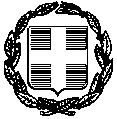 ΠΡΟΣ(1):ΠΡΟΣ(1):Επωνυμία υπό σύσταση Εταιρείας:Επωνυμία υπό σύσταση Εταιρείας:Διακριτικός Τίτλος υπό σύσταση Εταιρείας:Διακριτικός Τίτλος υπό σύσταση Εταιρείας:Εταιρική Μορφή:Εταιρική Μορφή:                                                        ΣΤΟΙΧΕΙΑ ΕΤΑΙΡΩΝ                                                        ΣΤΟΙΧΕΙΑ ΕΤΑΙΡΩΝ                                                        ΣΤΟΙΧΕΙΑ ΕΤΑΙΡΩΝ                                                        ΣΤΟΙΧΕΙΑ ΕΤΑΙΡΩΝ                                                        ΣΤΟΙΧΕΙΑ ΕΤΑΙΡΩΝ                                                        ΣΤΟΙΧΕΙΑ ΕΤΑΙΡΩΝ                                                        ΣΤΟΙΧΕΙΑ ΕΤΑΙΡΩΝΑ. ΕταίρουΌνομα:Επώνυμο:Επώνυμο:Επώνυμο:Όνομα και Επώνυμο Πατέρα: Β. ΕταίρουΌνομα                      Επώνυμο:                     Επώνυμο:                     Επώνυμο:                     Επώνυμο:                     Επώνυμο:                     Επώνυμο:Όνομα και Επώνυμο Πατέρα:Γ. ΕταίρουΌνομα:                   Επώνυμο:                   Επώνυμο:                   Επώνυμο:                   Επώνυμο:                   Επώνυμο:                   Επώνυμο:Όνομα και Επώνυμο Πατέρα: Δ. ΕταίρουΌνομα:                     Επώνυμο :                     Επώνυμο :                     Επώνυμο :                     Επώνυμο :                     Επώνυμο :                     Επώνυμο :Όνομα και Επώνυμο Πατέρα: Ε. ΕταίρουΌνομα:                      Επώνυμο :                      Επώνυμο :                      Επώνυμο :                      Επώνυμο :                      Επώνυμο :                      Επώνυμο :Όνομα και Επώνυμο Πατέρα: Ορίζουμε τον / την  ……………………………. του……………………………….και ως αντίκλητο και τον εξουσιοδοτούμε να επικοινωνεί με την Υπηρεσία Μιας Στάσης και ιδίως: Α. να προσκομίζει πρόσθετα έγγραφα και δικαιολογητικά, εφόσον του ζητηθούν, για τη σύσταση της Εταιρείας και την καταχώρησή της στο Γ.Ε.ΜΗ., Β. Να παρέχει προφορικά ή εγγράφως διευκρινήσεις και πρόσθετες πληροφορίες,Γ. Να παραλαμβάνει από την Υπηρεσία Μιας Στάσης έγγραφα, όπως βεβαιώσεις, πιστοποιητικά και αποδείξεις πληρωμής που αφορούν στην υπό σύσταση εταιρεία. Στοιχεία επικοινωνίας αντικλήτου: (1)Τηλεομοιοτυπία:Ηλεκτρονικό Ταχυδρομείο:Τηλέφωνο:1.2.3.4.5.